от «___» марта 2022 года № _______пгт. СвободныйОб утверждении Положения о мониторинге системы выявления, поддержки и развития способностей и талантов у детей и молодежи на территории городского округа ЗАТО СвободныйВ целях формирования эффективной системы выявления, поддержки и развития способностей и талантов у детей и молодежи, основанной на принципах справедливости, всеобщности и направленной на самоопределение и профессиональную ориентацию обучающихся, реализации регионального проекта «Успех каждого ребенка», руководствуясь Уставом городского округа ЗАТО Свободный,ПОСТАНОВЛЯЮ:Утвердить Положение о мониторинге системы выявления, поддержки и развития способностей и талантов у детей и молодежи на территории городского округа ЗАТО Свободный (прилагается).Опубликовать настоящее постановление на официальном сайте администрации городского округа ЗАТО Свободный.Глава городского округа ЗАТО Свободный		                         А.В. ИвановУТВЕРЖДЕНОпостановлением администрациигородского округа ЗАТО Свободныйот «____» марта 2022 г. № _____Положениео мониторинге системы выявления, поддержки и развития способностей и талантов у детей и молодежи на территории городского округа ЗАТО СвободныйОбщие положения	1.1.	Настоящее Положение о мониторинге системы выявления, поддержки и развития талантов у детей и молодежи на территории городского округа ЗАТО Свободный (далее-Положение) является нормативным документом, определяющим цели, задачи, принципы, организацию и содержание проведения мониторинга состояния системы выявления, поддержки и развития талантов у детей и молодежи в системе образования городского округа ЗАТО Свободный.	1.2.	Мониторинг состояния системы выявления, поддержки и развития талантов у детей и молодежи является составной частью региональной системы оценки качества образования и предполагает отслеживание процессов и результатов работы по выявлению, поддержке и развитию талантов у детей и молодежи в образовательных организациях городского округа ЗАТО Свободный.	1.3.	Настоящее Положение разработано на основании и в соответствии со следующими нормативно-правовыми актами:- Федеральным законом от 29 декабря 2012 года № 273-ФЗ «Об образовании в Российской Федерации»;- постановлением Правительства Российской Федерации от 26.12.2017 № 1642 «Об утверждении государственной программы Российской Федерации «Развитие образования»;- постановлением Правительства Свердловской области от 07.12.2019 № 900-ПП «Об утверждении Стратегии развития воспитания в Свердловской области до 2025 года», иными нормативными правовыми актами, регламентирующими оценку качества системы выявления, поддержки и развития талантов у детей и молодежи.	1.4.	Мониторинг системы выявления, поддержки и развития талантов у детей и молодежи на территории городского округа ЗАТО Свободный (далее-Мониторинг) осуществляется как комплексное системное изучение состояния и отслеживание динамики развития процессов и результатов работы выявления, поддержки и развития талантов у детей и молодежи.	1.5.	Основные виды Мониторинга:- мониторинг организации выявления, поддержки и развития талантов у детей и молодежи;- мониторинг условий образовательной среды выявления, поддержки и развития талантов у детей и молодежи;-мониторинг результатов выявления, поддержки и развития талантов у детей и молодежи. Цели и задачи мониторинга	2.1.	Целью Мониторинга является обеспечение объективного информационного отражения состояния системы работы по сопровождению системы выявления, поддержки и развития способностей и талантов у детей и молодежи и ее результатов.2.2. Основными задачами мониторинга являются:	- разработка и использование единых	 нормативных материалов для построения систематического,  эффективного взаимодействия	 всех	 групп субъектов по вопросам сопровождения выявления, поддержки и развития способностей и талантов у детей и молодежи в городском округе ЗАТО Свободный и для проведения мониторинговых исследований;- формирование и внедрение единых требований к качеству работы по сопровождению выявления, поддержки и развития способностей и талантов у детей и молодежи в образовательных организациях;- выявление актуального состояния системы работы по сопровождению выявления,  поддержки и развития способностей и талантов у детей и молодежи; - изучение динамики развития процессов работы по выявлению, поддержке и развитию способностей и талантов у детей и молодежи, кадровых процессов, обеспечивающих функционирование системы выявления, поддержки и развития способностей и талантов у детей и молодежи и создания условий образовательной среды по выявлению, поддержке и развитию способностей и талантов у детей и молодежи;- формирование ресурсной базы системы работы по выявлению, поддержке и развитию способностей и талантов у детей и молодежи.3. Система критериев и показателей мониторингаПоказатели и методы сбора информации, используемые в системе выявления, поддержки и развития способностей и талантов у детей и молодежи, позволяют определить содержание оценки, критерии процедуры и состав инструмента проведения мониторинга, методы сбора информации о состоянии каждого показателя (Приложение №1).3.2. Показатели, используемые в системе выявления, поддержки и развития способностей и талантов у детей и молодежи городского округа ЗАТО Свободный:- количество участников школьного и муниципального этапов Всероссийской олимпиады школьников (далее-ВСОШ) с нарастающим итогом;- количество учащихся участвующих в различных формах внеучебной работы (научные общества учащихся, исследовательские проекты и т.п.) с нарастающим итогом;- доля обучающихся в возрасте от 5-18 лет охваченных дополнительным образованием от общего количества детей данного возраста в %;-количество обучающихся-участников муниципальных, региональных и всероссийских конкурсов, входящих в перечень значимых мероприятий по	выявлению, поддержке и развитию способностей и талантов у детей и молодежи с нарастающим итогом;- количество межмуниципальных, сетевых проектов, программ, планов по выявлению, поддержке и развитию способностей и талантов у детей и молодежи с нарастающим итогом;- доля детей с повышенным уровнем способностей, обучающихся по индивидуальным образовательным маршрутам в %;- доля педагогических работников, имеющих подготовку по вопросам по приоритетным направлениям в системе развития способностей и талантов у детей и молодѐжи в %;- доля педагогов-психологов, использующих психодиагностический инструментарий по выявлению одаренности у детей в %.3.3. Методы сбора информации, используемые в системе выявления, поддержки и развития способностей и талантов у детей и молодежи на территории городского округа ЗАТО Свободный, определяют порядок получения показателей системы выявления, поддержки и развития способностей и талантов у детей и молодежи. В системе выявления, поддержки и развития способностей и талантов у детей и молодежи используются выборочный метод, метод измерений, документальный анализ (контент-анализ). Кроме того, сбор информации осуществляется посредством информационных систем (система рейтингования образовательных организаций, статистические формы и др.).3.4. Источники данных, используемые для сбора информации в системе выявления, поддержки и развития способностей и талантов у детей и молодежи городского округа ЗАТО Свободный:- региональная информационная система обеспечения проведения государственной итоговой аттестации обучающихся, освоивших основные образовательные программы основного общего и среднего общего образования;- автоматизированная система регионального мониторинга индивидуальных учебных достижений, обучающихся с ОВЗ по адаптированным основным общеобразовательным программам;- федеральные, региональные и муниципальные базы олимпиад, конкурсов и соревнований школьников;- контент-анализ документов, предоставляемых образовательными организациями и органами государственной исполнительной власти;- открытые статистические данные, система региональной, муниципальной статистики, опрос образовательных организаций (контекстные данные образовательных организаций).- учет иных форм развития образовательных (предметных, учебных) достижений школьников;- охват обучающихся дополнительным образованием;	-количество обучающихся - участников муниципальных, региональных и всероссийских конкурсов, входящих в перечень значимых мероприятий по выявлению, поддержке и развитию способностей и талантов у детей и молодежи с нарастающим итогом;- количество межмуниципальных, сетевых проектов, программ, планов по выявлению, поддержке и развитию способностей и талантов у детей и молодежи с нарастающим итогом;	- процентная доля детей с повышенным уровнем способностей,	обучающихся по индивидуальным образовательным маршрутам;	- процентная доля педагогов-психологов, использующих психодиагностический инструментарий по выявлению одаренности у детей.Анализ результатовАнализ результатов и разработка адресных рекомендаций предназначены для осуществления по итогам проведения мониторинга показателей анализа результатов мониторинга муниципальных показателей и разработке адресных рекомендаций субъектам образовательного процесса по результатам проведенного анализа (Приложение № 2).	4.2. Комплексный анализ результатов	 мониторинга муниципальных показателей обеспечивает:	- анализ результатов выявления, поддержки и развития способностей и талантов у детей и молодежи (индекс высоких результатов по оценочным	процедурам, индекс высоких результатов по общеобразовательному предмету);- анализ участия обучающихся в школьном и муниципальном этапах ВСОШ;	- анализ иных форм развития образовательных (предметных,	учебных) достижений школьников;- анализ охвата обучающихся дополнительным образованием;- анализ участия обучающихся в муниципальных, региональных и всероссийских конкурсах, входящих в перечень значимых мероприятий по выявлению, поддержке и развитию способностей и талантов у детей и молодежи;	- анализ реализации межмуниципальных, сетевых проектов, программ, планов по выявлению, поддержке и развитию способностей и талантов у детей и молодежи;	- анализ работы с детьми с повышенным уровнем способностей,	обучающихся по индивидуальным образовательным маршрутам; 	- анализ результатов поступления способных и талантливых детей и	молодежи в профессиональные образовательные организации и образовательные организации высшего образования.4.3. Разработка адресных рекомендаций по результатам проведенного анализа направлена следующим субъектам образовательного процесса:- обучающимся;- родителям (законным представителям);- педагогам образовательных организаций;	- образовательной организации (руководителям, заместителям руководителя).	4.4. Разработка и принятие комплекса мер и управленческих решений направлены на совершенствование системы выявления, поддержки и развития способностей и талантов у детей и молодежи муниципального образования.4.5. Комплекс мер, направленный на совершенствование системы выявления, поддержки развития способностей и талантов у детей и молодежи в городском округе ЗАТО Свободный:- проведение конкурсов образовательных программ для способных и талантливых детей и молодежи;	- проведение мероприятий, ориентированных на выявление, поддержку и развитие способностей и талантов у детей и молодежи;- проведение мероприятий для родителей (законных представителей) обучающихся по вопросам выявления, поддержки и развития способностей и талантов у детей и молодежи;- проведение мероприятий, ориентированных на подготовку педагогических работников по вопросам развития способностей и талантов у детей и молодежи;	-проведение конкурсов профессионального мастерства с целью   поддержки специалистов, работающих со способными и талантливыми детьми и молодежью;- проведение мероприятий, направленных на повышение доли участников школьного этапа ВСОШ;	- реализация программ, проектов, мероприятий, направленных на стимулирование и поощрение способных детей и талантливой молодежи;	- реализация программ, проектов, мероприятий, направленных на	повышение доли участников региональных и всероссийских конкурсов, входящих в перечень значимых мероприятий по выявлению, поддержке и развитию способностей и талантов у детей и молодежи;	- реализация совместных проектов, планов, программ с учреждениями высшего и среднего профессионального образования;	- реализация мероприятий, направленных на поддержку участия обучающихся в муниципальных, региональных и федеральных конкурсах, соревнованиях и т.п.	Управленческие решения, направленные на совершенствование системы выявления, поддержки и развития способностей и талантов у детей и молодежи городского округа ЗАТО Свободный:- внесение изменений в муниципальную программу «Развитие образования в городском округе ЗАТО Свободный»;- стимулирование и поощрение способных и талантливых детей и молодежи;	- реализация муниципальной опытно-экспериментальной и исследовательской деятельности образовательных учреждений по тематике, связанной с работой одарённых и талантливых детей и молодежи;	- ресурсная поддержка и стимулирование образовательных учреждений, педагогов, работающих с одаренными и талантливыми детьми.Анализ эффективностиАнализ эффективности принятых управленческих решений и комплекса мер направлен на оценку и последующий анализ эффективности принятого комплекса мер и управленческих решений, направленных на	совершенствование системы выявления, поддержки и развития способностей и талантов у детей и молодежи городского округа ЗАТО Свободный.Проведение анализа эффективности принятых мер осуществляется на основе результатов мониторинга эффективности принятых управленческих решений и комплекса мер в течение календарного года, следующего за отчетным периодом.	5.3. Результаты анализа выявляют эффективность принятых управленческих решений и комплекса мер, направленных на совершенствование системы выявления, поддержки и развития способностей и талантов у детей и молодежи, и приводят к корректировке имеющихся и/или постановке новых целей системы	выявления, поддержки и развития способностей и талантов у детей и молодежи городского округа ЗАТО Свободный.Приложение № 1 к Положению  о мониторинге системы выявления, поддержки и развития способностей и талантов у детей и молодежи на территории городского округа ЗАТО СвободныйПоказатели и критерии мониторинга организации сопровождения обучающихся, направленного на выявление, поддержку и развитие способностей и талантов у детей и молодежиПриложение № 2 к Положению  о мониторинге системы выявления, поддержки и развития способностей и талантов у детей и молодежи на территории городского округа ЗАТО СвободныйПлан мероприятий («дорожная карта») современной системы выявления, поддержки и развития способностей и талантов у детей и молодежи на 2021-2025 годыСОГЛАСОВАНИЕпроекта постановленияадминистрации ГО ЗАТО СвободныйОзнакомить руководителей муниципальных образовательных организаций __________________________________________________________________________________ ____________________________________________________________________________________________________________________________________________________________________________________________________________________________________________________________________________________________________________________________________________________________________________________________________________________________________________________________________________________________________________С.А. Ретунская8 (34345) 5-86-53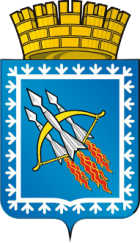 АДМИНИСТРАЦИЯ ГОРОДСКОГО ОКРУГА ЗАКРЫТОГОАДМИНИСТРАТИВНО-ТЕРРИТОРИАЛЬНОГО ОБРАЗОВАНИЯСВОБОДНЫЙ СВЕРДЛОВСКОЙ ОБЛАСТИП О С Т А Н О В Л Е Н И ЕАДМИНИСТРАЦИЯ ГОРОДСКОГО ОКРУГА ЗАКРЫТОГОАДМИНИСТРАТИВНО-ТЕРРИТОРИАЛЬНОГО ОБРАЗОВАНИЯСВОБОДНЫЙ СВЕРДЛОВСКОЙ ОБЛАСТИП О С Т А Н О В Л Е Н И ЕАДМИНИСТРАЦИЯ ГОРОДСКОГО ОКРУГА ЗАКРЫТОГОАДМИНИСТРАТИВНО-ТЕРРИТОРИАЛЬНОГО ОБРАЗОВАНИЯСВОБОДНЫЙ СВЕРДЛОВСКОЙ ОБЛАСТИП О С Т А Н О В Л Е Н И ЕПоказателиМетодика расчетаМаксимальное количество баллов за показательВыявление способностей и талантов у детей и молодежиВыявление способностей и талантов у детей и молодежиВыявление способностей и талантов у детей и молодежиОхват обучающихся общеобразовательной организации (далее – ОО) олимпиадным движениемРассчитывается как отношение количества обучающихся 4-11 классов, принявших участие в школьном этапе всероссийской олимпиады школьников (далее ВСОШ) к общему количеству обучающихся в ОО. Показатель сверяется по отчетам о проведении школьного этапа ВСОШ 50Создание условий для выявления способностей и талантов обучающихсяПоказатель характеризует первичную работу ОО по выявлению способностей и талантов обучающихся. Учитывает количество мероприятий (олимпиад, конкурсов, защиты проектов и др.), проводимых ОО самостоятельно по всем учебным предметам для всех параллелей ОО, за исключением этапов ВсОШ.Показатель подтверждается справкой, заверенной руководителем ОО. В справке для каждого мероприятия указывается название сроки проведения, предметная направленность, параллели, для которых проводится мероприятие. Мероприятие, проводимое по нескольким дисциплинам, учитывается для каждой параллели.55Охват обучающихся ОО внешними мероприятиями (кроме ВСОШ), направленными на выявление способностей и талантов  у детей и молодежиПоказатель характеризует системность работы ОО по выявлению способностей и талантов обучающихся. Рассчитывается как сумма показателей охвата обучающихся мероприятиями, проводимыми организациями дополнительного образования Свердловской области (далее-организации ДО) и охвата обучающихся мероприятиями, проводимыми иными организациями (вузами, иными школами и др.), в том числе находящимися за пределами Свердловской области.Если обучающийся принимал участие в мероприятиях организаций ДО и иных мероприятиях, то его участие учитывается при расчете только первого показателя.Показатель подтверждается справкой, заверенной руководителем ОО. В справке дается перечень мероприятий, в которых приняли участие обучающиеся ОО с указанием организатора мероприятия50Поддержка способностей и талантов у детей и молодежиПоддержка способностей и талантов у детей и молодежиПоддержка способностей и талантов у детей и молодежиИнформирование обучающихся о мероприятиях, направленных на выявление способностей и талантов у детей и молодежиФакт наличия на сайте ОО актуальной информации о мероприятиях (конкурсах и пр.), в том числе проводимых организациями ДО, то ставится 20 баллов.Если на сайте отражается информация о мероприятиях, проводимых иными организациями, то ставится 10 баллов.Если на сайте отражается информация о мероприятиях, проводимых организациями ДО, а также иных мероприятиях, то ставится 30 баллов. Показатель подтверждается ссылкой на соответствующую страницу сайта ОО или новостную страницу.20Наличие в ОО психолого-педагогической и методической поддержки учеников с повышенным уровнем способностей и их родителейПоказатель подтверждается справкой, заверенной руководителем ОО. В справке в свободной форме делается краткий отчет о работе специалистов (психолога, педагога, методиста) по оказанию поддержки ученикам с повышенным уровнем способностей, а также их родителям (законным представителям) кто ведем работу, как она отражается документально (отчет, планы работы и пр.), количество обращений к специалистам и т.п.))20Наличие системы отслеживания динамики индивидуальных образовательных результатов оучающихсяПоказатель подтверждается справкой, заверенной руководителем ОО. В справке в свободной форме дается краткий отчет о работе системы отслеживания динамики индивидуальных образовательных результатов обучающихся.20Развитие способностей и талантов у детей и молодежиРазвитие способностей и талантов у детей и молодежиРазвитие способностей и талантов у детей и молодежиОхват обучающихся ОО дополнительным образованием, организованным непосредственно в ОО, направленным на углубленное изучение учебного предмета или проектную деятельность (включая внеурочную деятельность, направленную на  углубленное изучение учебного предмета или проектную деятельность)Рассчитывается как отношение количества обучающихся 1-11 классов, осваивающих программы дополнительного образования, реализация которых осуществляется непосредственно в ОО или в рамках внеурочной деятельности и которые направлены на углубленное изучение учебного предмета или проектную деятельность, к общему количеству обучающихся в ОО.Показатель подтверждается справкой, заверенной руководителем ОО, включающий перечень образовательных программ и общее количество обучающихся, охваченных этими образовательными программами.50Охват обучающихся ОО дополнительным образованием, организованным организациями ДОРассчитывается как отношение количества обучающихся 1-11 классов, осваивающих программы дополнительного образования в организациях ДО, к общему количеству обучающихся в ОО.Подтверждается справкой, заверенной руководителем ОО.В справке указываются места обучения обучающихся ОО в организациях ДО, а также общее количество обучающихся, осваивающих программы дополнительного образования в организациях ДО.50Участие обучающихся ОО в олимпиадах и конкурсах, внесенных в перечень олимпиад школьников, дающих право на льготное поступлениеОценивается факт участия обучающихся с 8 по 11 класс в олимпиадах и конкурсах, внесенных в перечень олимпиад конкурсов, утвержденных Российским советом олимпиад школьников.По 10 баллов предусматривается за факт участия учащихся от параллели 8 класса, 10 баллов-от параллели 9 класса, 10 баллов-от параллели 10 класса, 20 баллов-от параллели 11 класса. Подтверждается копией сертификатов участия, дипломов.50Поступление способных и талантливых детей и молодежи в профессиональные образовательные организации (далее-ПОО) и образовательные организации высшего образования (далее-ОО ВО)Поступление способных и талантливых детей и молодежи в профессиональные образовательные организации (далее-ПОО) и образовательные организации высшего образования (далее-ОО ВО)Поступление способных и талантливых детей и молодежи в профессиональные образовательные организации (далее-ПОО) и образовательные организации высшего образования (далее-ОО ВО)Эффективность поступления выпускников 9-х классов в ПОО или продолживших обучаться в 10-х классахРассчитывается как отношение количества обучающихся 9-х классов, поступивших в ПОО, к общему количеству4 выпускников 9-х классов, отказавшихся от обучения в 10-х классах образовательных организаций.Показатель подтверждается справкой, заверенной руководителей ОО50Эффективность поступления выпускников 11-х классов в ПОО или ОО ВОРассчитывается как отношение количества обучающихся 11-х классов, поступивших в ПОО и ОО ВО, к общему количеству выпускников 11-х классов.Показатель подтверждается справкой, заверенной руководителей ОО50Подготовка педагогических работников по вопросам развития способностей и талантовПодготовка педагогических работников по вопросам развития способностей и талантовПодготовка педагогических работников по вопросам развития способностей и талантовУчастие педагогических работников ОО в курсах повышения квалификации по работе с одаренными школьникамиРассчитывается как отношение количества педагогических работников ОО, работающих в ОО по основному месту работы и прошедших за последние 5 лет курсы повышения квалификации по вопросам работы с одаренными школьниками, включая курсы по подготовке и проведению ВсОШ (каждый педагог учитывается не более 1 раза), к общему числу педагогических работников, работающих в ОО по основному месту работы.Показатель подтверждается сопроводительным письмом, заверенным руководителем ОО. В письме указывается фамилия, имя и отчество педагога, место прохождения курсов повышения квалификации, название курсов повышения квалификации.50№стро ки№стро киНазвание мероприятияНазвание мероприятияСрокиОтветственный исполнительОтветственный исполнительОтветственный исполнительОтветственный исполнительОтветственный исполнительОтветственный исполнитель11223444444IIОпределение целейОпределение целейОпределение целейОпределение целейОпределение целейОпределение целейОпределение целейОпределение целейОпределение целейРазработка и нормативное закрепление муниципальной концепции (модели) по выявлению, поддержке и развитию одаренных детей и талантливой молодежи в сроком реализации на 2022-2025 годыРазработка и нормативное закрепление муниципальной концепции (модели) по выявлению, поддержке и развитию одаренных детей и талантливой молодежи в сроком реализации на 2022-2025 годы2022 годРуководители ООРуководители ООРуководители ООРуководители ООРуководители ООРуководители ООIIIIОсуществление мониторингаОсуществление мониторингаОсуществление мониторингаОсуществление мониторингаОсуществление мониторингаОсуществление мониторингаОсуществление мониторингаОсуществление мониторингаОсуществление мониторингаДля определения динамики состояния работы по выявлению, поддержке и развитию одаренных детей и талантливой молодежи необходимо проведение мониторинга:-по выявлению способностей детей и талантливой молодежи, -по поддержке способностей и талантов детей и молодежи,- по развитию способностей и талантов детей и молодежи,- по поступлению способных и талантливых детей и молодежи в ПОО и ОО ВО, -по подготовке педагогических работников по вопросам развития способностей и талантов.Для определения динамики состояния работы по выявлению, поддержке и развитию одаренных детей и талантливой молодежи необходимо проведение мониторинга:-по выявлению способностей детей и талантливой молодежи, -по поддержке способностей и талантов детей и молодежи,- по развитию способностей и талантов детей и молодежи,- по поступлению способных и талантливых детей и молодежи в ПОО и ОО ВО, -по подготовке педагогических работников по вопросам развития способностей и талантов.ежегодноРуководители ООРуководители ООРуководители ООРуководители ООРуководители ООРуководители ООIIIIIIМероприятияМероприятияМероприятияМероприятияМероприятияМероприятияМероприятияМероприятияМероприятияФормирование пакета диагностических методик для проведения мониторинга по выявлению способностей и талантов у детей и молодежиФормирование пакета диагностических методик для проведения мониторинга по выявлению способностей и талантов у детей и молодежиРуководители ООРуководители ООРуководители ООРуководители ООПроведение анализа форм, технологий психолого - педагогического сопровождения способных и талантливых детей и молодежиПроведение анализа форм, технологий психолого - педагогического сопровождения способных и талантливых детей и молодежиРуководители ООРуководители ООРуководители ООРуководители ООПроведение мониторинга:- участия обучающихся в школьном и муниципальном этапах всероссийской олимпиады школьников;- охвата обучающихся дополнительным образованием;- количества обучающихся – участников региональных и всероссийских конкурсов, входящих в перечень значимых мероприятий по выявлению, поддержке и развитию  способностей и талантов у детей и молодежи;-межмуниципальных, сетевых проектов, программ, планов по выявлению, поддержке и развитию способностей и талантов у детей и молодежи с нарастающим итогом;- выполнение программ учебных предметов в соответствии с учебным планом и годовым календарным учебным графиком;- результаты успеваемости обучающихся по итогам учебного полугодия, учебного годаПроведение мониторинга:- участия обучающихся в школьном и муниципальном этапах всероссийской олимпиады школьников;- охвата обучающихся дополнительным образованием;- количества обучающихся – участников региональных и всероссийских конкурсов, входящих в перечень значимых мероприятий по выявлению, поддержке и развитию  способностей и талантов у детей и молодежи;-межмуниципальных, сетевых проектов, программ, планов по выявлению, поддержке и развитию способностей и талантов у детей и молодежи с нарастающим итогом;- выполнение программ учебных предметов в соответствии с учебным планом и годовым календарным учебным графиком;- результаты успеваемости обучающихся по итогам учебного полугодия, учебного годаПостоянноПостоянноПостоянноотдел образования, молодежной политики, культуры и спортаотдел образования, молодежной политики, культуры и спортаотдел образования, молодежной политики, культуры и спортаотдел образования, молодежной политики, культуры и спортаСовершенствование организационно-управленческих механизмов системы профориентации обучающихся.Реализация комплекса мер, направленных на выявление, поддержку и развитие способностей и талантов у детей и молодежи: проведение конкурсов образовательных программ для способных и талантливых детей и молодежи; проведение мероприятий, ориентированных на выявление, поддержку и развитие способностей и талантов у детей и молодежи; проведение мероприятий для родителей (законных представителей) обучающихся по вопросам выявления, поддержки и развития способностей и талантов у детей и молодежи; проведение мероприятий, направленных на повышение доли участников школьного этапа ВСОШ;-реализация программ/проектов/мероприятий, направленных на стимулирование и поощрение способных детей и талантливой молодежи;- реализация программ/проектов/мероприятий, направленных на повышение доли участников региональных и всероссийских конкурсов, входящих в перечень значимых мероприятий по выявлению, поддержке и развитию способностей и талантов у детей и молодежи;Совершенствование организационно-управленческих механизмов системы профориентации обучающихся.Реализация комплекса мер, направленных на выявление, поддержку и развитие способностей и талантов у детей и молодежи: проведение конкурсов образовательных программ для способных и талантливых детей и молодежи; проведение мероприятий, ориентированных на выявление, поддержку и развитие способностей и талантов у детей и молодежи; проведение мероприятий для родителей (законных представителей) обучающихся по вопросам выявления, поддержки и развития способностей и талантов у детей и молодежи; проведение мероприятий, направленных на повышение доли участников школьного этапа ВСОШ;-реализация программ/проектов/мероприятий, направленных на стимулирование и поощрение способных детей и талантливой молодежи;- реализация программ/проектов/мероприятий, направленных на повышение доли участников региональных и всероссийских конкурсов, входящих в перечень значимых мероприятий по выявлению, поддержке и развитию способностей и талантов у детей и молодежи;По утвержденному плану работыПо утвержденному плану работыПо утвержденному плану работыотдел образования, молодежной политики, культуры и спорта;ООотдел образования, молодежной политики, культуры и спорта;ООотдел образования, молодежной политики, культуры и спорта;ООотдел образования, молодежной политики, культуры и спорта;ОО- реализация совместных проектов/планов/программ с учреждениями профессионального образования (ПОО, ВО);- реализация мероприятий, направленных на поддержку участия обучающихся в региональных и федеральных конкурсах, соревнованиях и т.п.- направленных на выявление способностей, талантов у детей и молодежи; Развитие научно-методических механизмов в системе профориентации обучающихся.- реализация совместных проектов/планов/программ с учреждениями профессионального образования (ПОО, ВО);- реализация мероприятий, направленных на поддержку участия обучающихся в региональных и федеральных конкурсах, соревнованиях и т.п.- направленных на выявление способностей, талантов у детей и молодежи; Развитие научно-методических механизмов в системе профориентации обучающихся.Обеспечение участия школьников общеобразовательных организаций городского округа ЗАТО Свободный во всероссийских открытых уроках по профессиональной навигацииОбеспечение участия школьников общеобразовательных организаций городского округа ЗАТО Свободный во всероссийских открытых уроках по профессиональной навигациисогласно графику Министерства просвещения РФсогласно графику Министерства просвещения РФсогласно графику Министерства просвещения РФРуководители ООРуководители ООРуководители ООРуководители ООВзаимодействие профессиональных образовательных организаций с общеобразовательными учреждениями в части проведения профориентационных мероприятий (профессиональные пробы, мастер-классы, презентации)Взаимодействие профессиональных образовательных организаций с общеобразовательными учреждениями в части проведения профориентационных мероприятий (профессиональные пробы, мастер-классы, презентации)в течение годав течение годав течение годаРуководители ООРуководители ООРуководители ООРуководители ООУчастие в мероприятиях комплексной программы «Уральская инженерная школа»Участие в мероприятиях комплексной программы «Уральская инженерная школа»в течение годав течение годав течение годаРуководители ООРуководители ООРуководители ООРуководители ОООбеспечение участия школьников в региональных и всероссийских конкурсах и проектах Общероссийской общественно- государственной детско- юношеской организации «Российское движение школьников»Обеспечение участия школьников в региональных и всероссийских конкурсах и проектах Общероссийской общественно- государственной детско- юношеской организации «Российское движение школьников»в течение годав течение годав течение годаРуководители ООРуководители ООРуководители ООРуководители ОООбеспечение участия школьников в  акции Всероссийского экологического субботника «Зеленая Россия», «Green-Team», «Зеленая весна», «Марш Парков»Обеспечение участия школьников в  акции Всероссийского экологического субботника «Зеленая Россия», «Green-Team», «Зеленая весна», «Марш Парков»в течение годав течение годав течение годаРуководители ООРуководители ООРуководители ООРуководители ОООбеспечение участия школьников во Всероссийских спортивных соревнований школьников «Президентские состязания»Обеспечение участия школьников во Всероссийских спортивных соревнований школьников «Президентские состязания»ежегодноежегодноежегодноРуководители ООРуководители ООРуководители ООРуководители ОООбеспечение участия школьников в мероприятиях/ конкурсах по пожарной безопасностиОбеспечение участия школьников в мероприятиях/ конкурсах по пожарной безопасностив течение годав течение годав течение годаРуководители ООРуководители ООРуководители ООРуководители ОООбеспечение участия школьников в соревнованиях юных инспекторов движенияОбеспечение участия школьников в соревнованиях юных инспекторов движенияв течение годав течение годав течение годаРуководители ООРуководители ООРуководители ООРуководители ОООбеспечение участия обучающихся общеобразовательной организации городского округа ЗАТО Свободный в федеральном проекте ранней профориентации «Билет в будущее»Обеспечение участия обучающихся общеобразовательной организации городского округа ЗАТО Свободный в федеральном проекте ранней профориентации «Билет в будущее»в течение годав течение годав течение годаРуководители ООРуководители ООРуководители ООРуководители ООРеализация образовательного проекта для школьников «Единая промышленная карта Урала»Реализация образовательного проекта для школьников «Единая промышленная карта Урала»в течение годав течение годав течение годаРуководители ООРуководители ООРуководители ООРуководители ООIVIVАнализ результатов мониторинга, подготовка адресных рекомендацийАнализ результатов мониторинга, подготовка адресных рекомендацийАнализ результатов мониторинга, подготовка адресных рекомендацийАнализ результатов мониторинга, подготовка адресных рекомендацийАнализ результатов мониторинга, подготовка адресных рекомендацийАнализ результатов мониторинга, подготовка адресных рекомендацийАнализ результатов мониторинга, подготовка адресных рекомендацийАнализ результатов мониторинга, подготовка адресных рекомендацийАнализ результатов мониторинга, подготовка адресных рекомендацийАнализ результативности (эффективности) пакета диагностического инструментария (методик) для выявления, поддержке и развития способностей и талантов у детей и молодежиАнализ результативности (эффективности) пакета диагностического инструментария (методик) для выявления, поддержке и развития способностей и талантов у детей и молодежиежегодноежегодноежегодноспециалисты отдела образования, молодежной политики, культуры и спортаспециалисты отдела образования, молодежной политики, культуры и спортаспециалисты отдела образования, молодежной политики, культуры и спортаспециалисты отдела образования, молодежной политики, культуры и спортаАнализ форм, технологий психолого - педагогического сопровождения способных и талантливых детей и молодежиАнализ форм, технологий психолого - педагогического сопровождения способных и талантливых детей и молодежиежегодноежегодноежегодноспециалисты отдела образования, молодежной политики, культуры и спортаспециалисты отдела образования, молодежной политики, культуры и спортаспециалисты отдела образования, молодежной политики, культуры и спортаспециалисты отдела образования, молодежной политики, культуры и спортаАнализ пакета документов, методических материалов, ориентированных на развитие способностей и талантов у детей и молодежиАнализ пакета документов, методических материалов, ориентированных на развитие способностей и талантов у детей и молодежиежегодноежегодноежегодноспециалисты отдела образования, молодежной политики, культуры и спортаспециалисты отдела образования, молодежной политики, культуры и спортаспециалисты отдела образования, молодежной политики, культуры и спортаспециалисты отдела образования, молодежной политики, культуры и спортаАнализ эффективности мер, направленных на содействие по поступлению способных и талантливых детей и молодежи в ПОО и ОО ВОАнализ эффективности мер, направленных на содействие по поступлению способных и талантливых детей и молодежи в ПОО и ОО ВОежегодноежегодноежегодноспециалисты отдела образования, молодежной политики, культуры и спортаспециалисты отдела образования, молодежной политики, культуры и спортаспециалисты отдела образования, молодежной политики, культуры и спортаспециалисты отдела образования, молодежной политики, культуры и спортаАнализ эффективности системы подготовки и повышения и повышения квалификации педагогических работников по вопросам развития способностей и талантов у детей и молодежиАнализ эффективности системы подготовки и повышения и повышения квалификации педагогических работников по вопросам развития способностей и талантов у детей и молодежиежегодноежегодноежегодноспециалисты отдела образования, молодежной политики, культуры и спортаспециалисты отдела образования, молодежной политики, культуры и спортаспециалисты отдела образования, молодежной политики, культуры и спортаспециалисты отдела образования, молодежной политики, культуры и спортаVVПринятие мер, управленческих решенийПринятие мер, управленческих решенийПринятие мер, управленческих решенийПринятие мер, управленческих решенийПринятие мер, управленческих решенийПроведение мероприятий, направленных на совершенствование системы выявления, поддержки и развития способностей и талантов у детей и молодежиежегодноежегодноежегодноежегодноежегодноежегодноспециалисты отдела образования, молодежной политики, культуры и спортаспециалисты отдела образования, молодежной политики, культуры и спортаПринятие управленческих решений по результатам проведенного анализа, реализованных мерПринятие управленческих решений по результатам проведенного анализа, реализованных мережегодноежегодноежегодноспециалисты отдела образования, молодежной политики, культуры и спортаспециалисты отдела образования, молодежной политики, культуры и спортаспециалисты отдела образования, молодежной политики, культуры и спортаспециалисты отдела образования, молодежной политики, культуры и спортаVIVIАнализ эффективности принятых мерАнализ эффективности принятых мерАнализ эффективности принятых мерАнализ эффективности принятых мерАнализ эффективности принятых мерАнализ эффективности принятых мерАнализ эффективности принятых мерАнализ эффективности принятых мерАнализ эффективности принятых мерАнализ и оценка эффективности принятых мер по системе выявления, поддержки и развития способностей и талантов у детей и молодежиАнализ и оценка эффективности принятых мер по системе выявления, поддержки и развития способностей и талантов у детей и молодежиежегодноежегодноежегодноежегодноспециалисты отдела образования, молодежной политики, культуры и спортаспециалисты отдела образования, молодежной политики, культуры и спортаспециалисты отдела образования, молодежной политики, культуры и спортаОб утверждении Положения о мониторинге системы выявления, поддержки и развития способностей и талантов у детей и молодежи на территории городского округа ЗАТО СвободныйОб утверждении Положения о мониторинге системы выявления, поддержки и развития способностей и талантов у детей и молодежи на территории городского округа ЗАТО СвободныйОб утверждении Положения о мониторинге системы выявления, поддержки и развития способностей и талантов у детей и молодежи на территории городского округа ЗАТО СвободныйОб утверждении Положения о мониторинге системы выявления, поддержки и развития способностей и талантов у детей и молодежи на территории городского округа ЗАТО СвободныйОб утверждении Положения о мониторинге системы выявления, поддержки и развития способностей и талантов у детей и молодежи на территории городского округа ЗАТО СвободныйДолжностьФамилия и инициалыСроки и результаты согласованияСроки и результаты согласованияСроки и результаты согласованияДолжностьФамилия и инициалыДата поступления на согласованиеДата согласованияЗамечания и подписьЗаместитель главы администрацииЖ.М. БарабанщиковаНачальник организационно-кадрового отделаЛ.В. Ткаченко